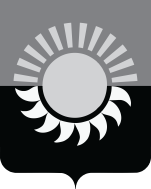 РОССИЙСКАЯ ФЕДЕРАЦИЯКемеровская область - КузбассМуниципальное образование – Осинниковский городской округАдминистрация Осинниковского городского округаПОСТАНОВЛЕНИЕ__________________                                                                            № _________-нпО внесении изменений в постановление администрации Осинниковского городского округа от 07.10.2021 № 916-нп «Об утверждении административного регламента предоставления муниципальной услуги «Прием на обучение по дополнительным общеобразовательным программам»На основании Федерального закона от 27.07.2010 г. № 210-ФЗ «Об организации предоставления государственных и муниципальных услуг», Федерального закона от 06.10.2003 № 131-ФЗ «Об общих принципах организации местного самоуправления в Российской Федерации» с целью типизации муниципальных  услуг в Кемеровской области - Кузбассе:1. Внести в постановление администрации Осинниковского городского округа от 07.10.2021 № 916-нп «Об утверждении административного регламента предоставления муниципальной услуги «Прием на обучение по дополнительным общеобразовательным программам» следующие изменения:1.1. В приложении к постановлению «Административный регламент предоставления муниципальной услуги «Прием на обучение по дополнительным общеобразовательным программам»:1.1.1. Пункт 1.2. изложить в следующей редакции: «1.2. Круг заявителей.Заявителями на предоставление муниципальной услуги являются физические лица - родители (законные представители) несовершеннолетних детей, желающих получить дополнительное образование в муниципальных образовательных учреждениях дополнительного образования, подведомственных Управлению образования администрации Осинниковского городского округа (далее - заявители), а также физические лица в возрасте от 14, желающие получить дополнительное образование в указанных образовательных учреждениях».1.1.2. Пункт 2.6.1.1. изложить в следующей редакции: «2.6.1.1. Предоставление муниципальной услуги осуществляется на основании личного заявления родителя (законного представителя) ребенка или физического лица в возрасте от 14, желающего получить дополнительное образование в указанных образовательных учреждениях».1.1.3 Пункт 2.15.1 изложить в следующей редакции: «2.15.1. Муниципальная услуга  предоставляется по экстерриториальному принципу».2. Опубликовать настоящее постановление в городской общественно-политической  газете «Время и жизнь».3. Настоящее постановление вступает в силу с момента официального опубликования.4. Контроль за исполнением настоящего постановления возложить на заместителя Главы городского округа по социальным вопросам Е. В. Миллер, начальника Управления образования администрации Осинниковского городского округа Н. П. Цибину.Глава Осинниковскогогородского округа                                                                                                     И. В. Романов                                                 С постановлением ознакомлен,                                                                                 с возложением обязанностей согласен                                                                  Е. В. Миллер             С постановлением ознакомлен,                                                                                 с возложением обязанностей согласен                                                                  Н. П. Цибина        Д. Е. Тимофеева5-37-58ЛИСТ  СОГЛАСОВАНИЯк постановлению «О внесении изменений в постановление администрации Осинниковского городского округа от 07.10.2021 № 916-нп «Об утверждении административного регламента предоставления муниципальной услуги «Прием на обучение по дополнительным общеобразовательным программам»От ______________№ ___________ДолжностьФ.И.О.Дата ПодписьПримечание Заместитель Главы городского округа – руководитель аппарата Скрябина Л. А.Первый Заместитель Главы городского округа Кауров В. В.Заместитель Главы городского округа по экономике и коммерцииСамарская Ю. А.Заместитель Главы городского округа по социальным вопросамМиллер Е. В. Юридический отдел администрации Осинниковского городского округаНачальник управления образования администрации Осинниковского городского округаЦибина  Н. П.